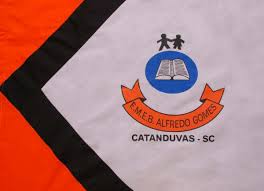 Escola Municipal de Educação Básica Alfredo GomesCatanduvas, SETEMBRO DE 2020.Diretora: Ivania Ap. Nora Assessora Técnica Pedagógica: Simone Andréa CarlAssessora Técnica Administrativa: Tania N. de ÁvilaProfessora: Marlí BobellaTurma: 4º ano matutino                               Atividades de Matemática Leia e pense em como resolver.1- No viveiro do meu tio vivem 30 papagaios, 18 galopsitas e 25 periquitos. No sábado de manhã, fugiram 3 papagaios, 2 galopsitas e 6 periquitos.Quantos pássaros viviam nesse viveiro antes da fuga? Você consegue calcular quantos pássaros ficaram no viveiro após a fuga?Soluções: Vamos somar todos os animais que estão no viveiro30 + 18 + 25 = 73 animais no viveiroAgora vamos somar os que fugiram3 + 2 + 6 = 11 animais que fugiram Vamos retirar os animais que fugiram do total do viveiro.73 – 11 = 62 animais  Vamos somar todos os animais que estão no viveiro30 + 18 + 25 = 73 animais no viveiroVamos retirar individualmente os que fugiram.30 – 3 = 27        18 – 2 = 16        25 – 6 = 19Agora vamos somar 27 + 16 + 19 = 62 animais 2. Artur e Gabriel adoram colecionar figurinhas. Gabriel 1260 figurinhas. Artur tinha 1890 figurinhas a mais que Gabriel. Durante um jogo, Artur ganhou 535 e perdeu 682 figurinhas. Gabriel perdeu 213 e ganhou 739 figurinhas. Com quantas figurinhas cada um ficou no final do jogo?Soluções:Como Artur possui 1890 figurinhas a mais que Gabriel, precisamos somar às figurinhas de Gabriel:	1 890+1 260=3 150 figurinhasGabriel - 1260 figurinhas         Artur - 3 150 figurinhas                   213 - perdeu                             535 - ganhou                   739 - ganhou                            682 - perdeuGabriel: 1 260 - 213 = 1047 + 739 = 1 786Artur: 3 150 + 535 = 3 685 - 682 = 3 003Resposta = Gabriel terminou o jogo de bater com 1 786 figurinhas e Artur terminou o jogo com 3 003 figurinhas.2. Podemos resolver primeiramente a quantidade de figurinhas de Gabriel:1 260 + 739=1 999 - 213 = 1 786 figurinhas tem Gabriel após o jogo.Ao final do jogo, Gabriel ficou com 1 786 figurinhas.Sabendo que Artur tem figurinhas a mais que Gabriel, poderá juntá-la às figurinhas de Gabriel:1 890 + 1260 = 3 150 figurinhas tinha Artur antes do jogo.Após o jogo, Artur ganhou 535 e perdeu 682 figurinhas:3 150 + 535 = 3 685 - 682 = 3 003 figurinhas tem Artur após o jogoAgora é a sua vez de resolver sozinho.Um trem saiu da primeira estação com 312 passageiros.na segunda estação, desceram 90 passageiros e subiram 186. Na terceira estação, subiram 148 passageiros. Qual foi a movimentação na quarta estação, se o trem chegou na quinta estação com 256 passageiros?Numa escola há 1 850 alunos nos três turnos. O 1º turno tem 585 alunos. Quantos alunos tem no 3º turno, se no segundo turno tem 256 alunos a mais que o 1º turno?Os pais de Marcos resolveram presenteá-lo no final do ano com uma bicicleta que custa R$875,00. A mãe de Marcos já economizou R$280,00. Seu pai economizou R$390,00. A madrinha do menino irá completar o valor que faltar. Quanto a madrinha de Marcos precisará dar para comprar a bicicleta?Para as festas de final de ano, minha mãe comprou 220 copos coloridos (brancos, vermelhos, azuis e verdes). Sabendo que 20 copos são brancos, que os vermelhos são 34 a mais que os brancos e que a quantidade de copos azuis é a mesma de brancos e vermelhos juntos, quantos copos são verdes?